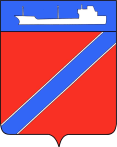 Совет Туапсинского городского поселенияТуапсинского районаР Е Ш Е Н И Еот     февраля 2023 года                                                                 № город  ТуапсеО согласовании администрации Туапсинского городского поселения Туапсинского района передачи в безвозмездное временное пользование Региональной Благотворительной общественной организации «Наше будущее» недвижимого имущества, находящегося в муниципальной собственности Туапсинского городского поселения В соответствии с Федеральными законами от 06 октября 2003 года             № 131-ФЗ «Об общих принципах организации местного самоуправления в Российской Федерации» и от 26  июля 2006 года № 135-ФЗ «О защите конкуренции», решением Совета Туапсинского городского поселения Туапсинского района от 03 сентября 2014 года № 28.4 «Об утверждении Положения о порядке управления и распоряжения объектами муниципальной собственности Туапсинского городского поселения Туапсинского района», Уставом Туапсинского городского поселения Туапсинского района, на основании обращения директора РБОО «Наше Будущее» М.С. Баряевой о передаче недвижимого имущества, находящегося в муниципальной собственности Туапсинского городского поселения Туапсинского района, в безвозмездное временное пользование Региональной Благотворительной общественной организации «Наше будущее», Совет Туапсинского городского поселения Туапсинского района РЕШИЛ:1. Согласовать администрации Туапсинского городского поселения Туапсинского района передачу в безвозмездное временное пользование Региональной Благотворительной общественной организации «Наше будущее», сроком на один год объекта недвижимого имущества, находящегося в муниципальной собственности Туапсинского городского поселения – нежилое помещение, № 1, общей площадью 80,1 кв. метров, кадастровый номер 23:51:0202007:1442, расположенное по адресу: Российская Федерация, Краснодарский край, г.Туапсе, ул. Деповская, дом №8, для осуществления уставной деятельности.2. Контроль за выполнением настоящего решения возложить на комиссию по вопросам социально-экономического развития, имущественным и финансово-бюджетным отношениям, налогообложению, развитию малого и среднего предпринимательства.3. Настоящее решение вступает в силу со дня его принятия.Председатель СоветаТуапсинского городского поселения				Туапсинского района                                                                     В.В. СтародубцевГлава Туапсинскогогородского поселенияТуапсинского района			                                              С.В. БондаренкоЛИСТ СОГЛАСОВАНИЯпроекта решения Совета Туапсинского городского поселенияТуапсинского района от __________ № _____«О согласовании администрации Туапсинского городского поселения Туапсинского района передачи в безвозмездное временное пользование Региональной Благотворительной общественной организации «Наше будущее» недвижимого имущества, находящегося в муниципальной собственности Туапсинского городского поселения»Проект внесен главой Туапсинского городского поселения Туапсинского районаСоставитель проекта:Начальник отдела имущественных и земельных отношений  Туапсинского городского поселения Туапсинского районаПроект согласован:Начальник правового отделаадминистрации Туапсинского городского поселенияТуапсинского районаНачальник отдела по взаимодействию с представительным органом, организации работы с обращениями граждан, общественностью и СМИ администрации Туапсинского городского поселения Заместитель главы Туапсинского городского поселения Туапсинского районаЯ.Ф. Гаркуша«___»__________2023 г. Е. Н. Кубынина«___»__________2023 г.   Т.Ф. Дроботова«___»__________2023 г.                                                А.И. Чусов«___»__________2023 г. 